Name_________________________6th Grade Excel Notes		10 ptsFind what each of the following terms mean in Microsoft Excel:			Term								Definition What is the main purpose of Microsoft Excel?What tab would you use to add a chart?Explain what each type of graph is used for:Label: Cell, column, active cell, row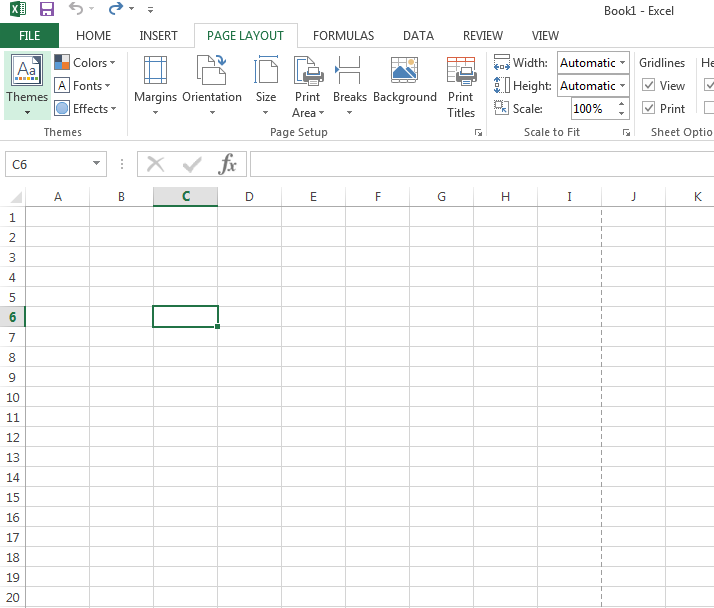 6th Grade ExcelPractice               10 pts		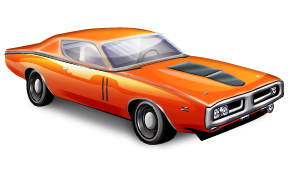 We will be creating a workbook in Excel of information based on car sales in the U.S. Save this as “Excel cars” to your folder. Open Microsoft Excel 2013- choose blank workbook.Add one more sheet to your workbook. (Click the plus sign at the bottom of the screen)Rename the sheets at the bottom to “August 2013”, and “August 2014”. Each sheet represents cars that were sold in the month of August 2013, and 2014On the first sheet (August 2013), create a title in cell A1: “Car Sales for 2013”In cell A3, create a title “Type of Car” and in cell B3 crate a title “Number of Cars Sold” Bold the text in cells A1, A3, and B3. Merge and center the text in cell A1, and make the font size 20.In cells A4 through A10, type the following list of cars:HondaToyotaNissanJeepFordBMWMercedes In cells B4 through B10, type the following amounts:38,00035,80026,30014,00038,70019,30021,800Format cells B4 through B10 to include a comma, but no decimal. 10. In cell A12, type “Total Cars Sold” and bold the text11. Adjust the column widths to see all information in each column, if necessary.12. Use the SUM function in cell B12 to total the number of cars sold.13. Adjust the column widths.14. Type your first and last name in cell A16.15. On the second sheet (August 2014), create a title in cell A1: “Car Sales for 2014”16. In cell A3, create a title “Type of Car” and in cell B3 crate a title “Number of Cars Sold” 17. Bold the text in cells A1, A3, and B3. Merge and center the text in cell A1, and make the font size 20.18.  In cells A4 through A10, type the following list of cars:HondaToyotaNissanJeepFordBMWMercedes      19.  In cells B4 through B10, type the following amounts:26,00032,00041,00034,00039,00018,00017,000       20. Format cells B4 through B10 to include a comma, but no decimal. 21. In cell A12, type “Total Cars Sold” and bold the text22. Adjust the column widths to see all information in each column, if necessary.23.  Use the SUM function in cell B12 to total the number of cars sold.24. Adjust the column widths.25. Type your first and last name in cell A16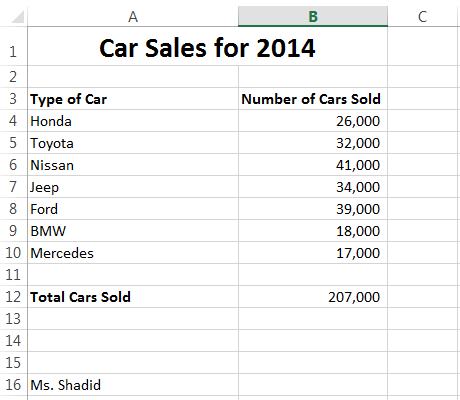 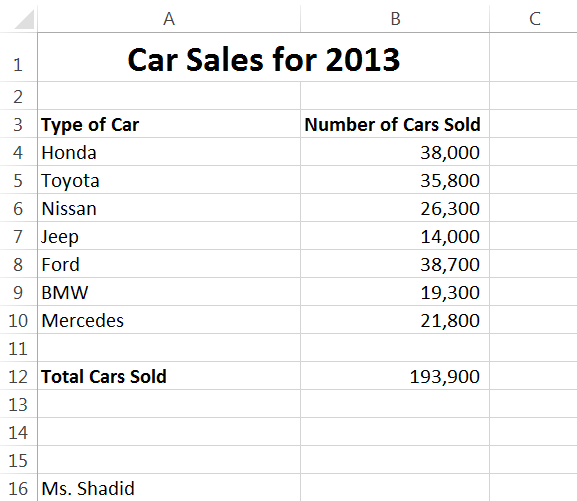 6th Grade ExcelM&M Distribution Project		20 ptsOverviewYou will be predicting, recording, and reflecting on information based on how M&M candies are distributed by color. Step One- 5 ptsType a one paragraph prediction on how you think the M&Ms colors will be distributed. Do you think there will be more of one color than all the other colors? Do you think you will be missing a color all together?Record all the group M&M color information on your chart. We will do this step together as a class. You will write how many of each color each group has. Step Two- 5 ptsYou will create a spreadsheet on Excel, and enter your chart data, then save your work. Step Three- 5 ptsYou will create a graph in Excel based on your spreadsheet data.Step Four- 5 ptsType a one paragraph reflection, assemble all your project information, staple and turn in. 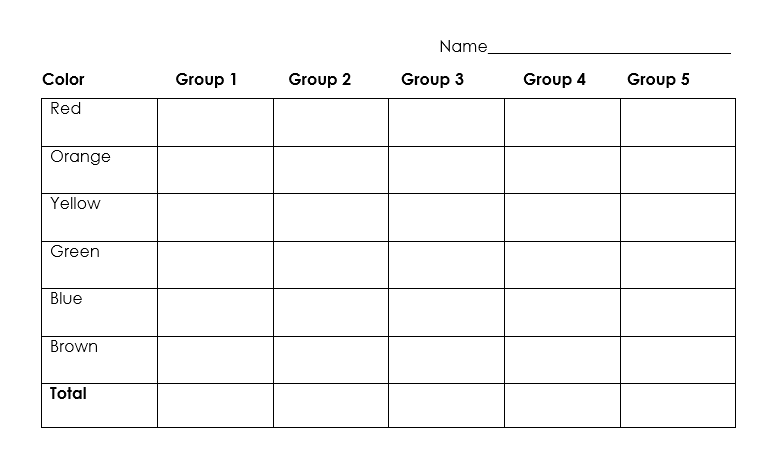 Excel Packet RubricElement			    Points Possible			Points EarnedWorksheetWorkbookFormulaFunctionCellColumnActive cellRangeRowSumAverageMaxMinAlignmentMergeColumnPieBarLineNotes10Practice10M&M – step 15M&M- step 25M&M- step 35M&M- step 4 5Total40